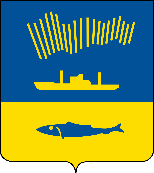 АДМИНИСТРАЦИЯ ГОРОДА МУРМАНСКАП О С Т А Н О В Л Е Н И Е 23.06.2020                                                                                                        № 1458В соответствии с постановлением администрации города Мурманска                           от 19.06.2020 № 1445 «Об утверждении порядка приема и отбора предложений заинтересованных лиц для включения дворовых территорий в перечень дворовых территорий, в отношении которых планируется выполнение мероприятий по ямочному ремонту дворовых проездов» п о с т а н о в л я ю: 1. Утвердить состав комиссии по отбору предложений заинтересованных лиц для включения дворовых территорий в перечень дворовых территорий, в отношении которых планируется выполнение мероприятий по ямочному ремонту дворовых проездов, согласно приложению к настоящему постановлению.2. Отделу информационно-технического обеспечения и защиты информации администрации города Мурманска (Кузьмин А.Н.) разместить настоящее постановление с приложением на официальном сайте администрации города Мурманска в сети Интернет.3. Редакции газеты «Вечерний Мурманск» (Хабаров В.А.) опубликовать настоящее постановление с приложением.4. Настоящее постановление вступает в силу со дня подписания.5. Контроль за выполнением настоящего постановления оставляю за собой.Глава администрациигорода Мурманска                                                                                      Е.В. Никора